Авторизация пользователейАвторизация соискателя на порталеДля начала работы с порталом «Работа в России», соискатель должен авторизоваться. Для этого необходимо:Перейти на страницу http://czn.demo.trudvsem.ru/ и нажать на кнопку «Войти», расположенную в верхнем правом углу.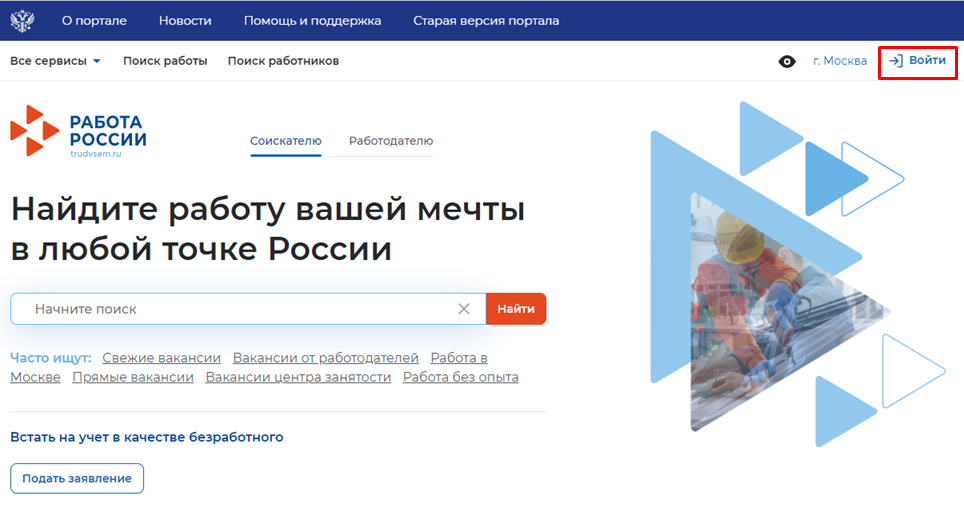 Следом необходимо нажать на кнопку «Войти через портал «Госуслуги».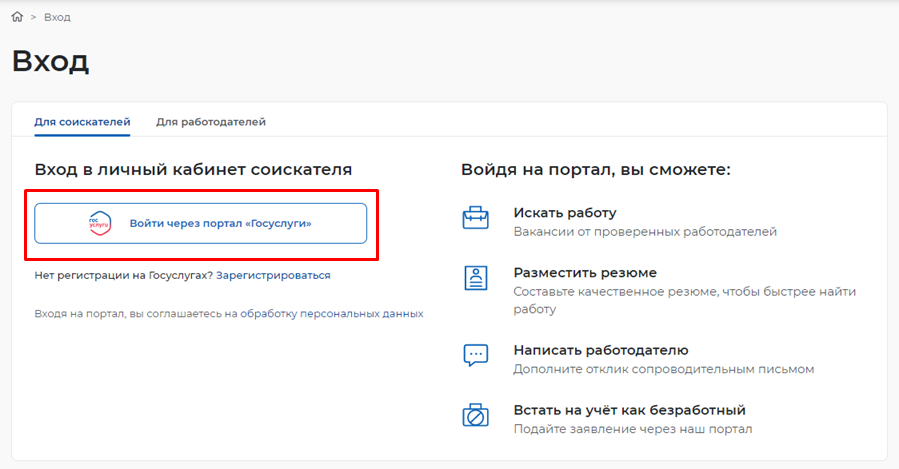 На открывшейся странице ввести почту и пароль соискателя и нажать на кнопку «Войти».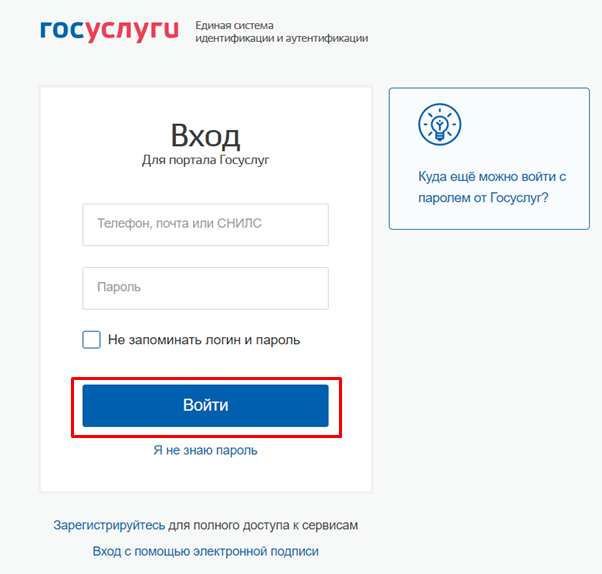 Откроется главная страница личного кабинета соискателя.Подача заявления на предоставление услугиДля того чтобы подать заявление на предоставление услуги, необходимо авторизоваться (Авторизация соискателя на портале) в личном кабинете соискателя, далее:В «Моем кабинете» выберите пункт меню «Все сервисы».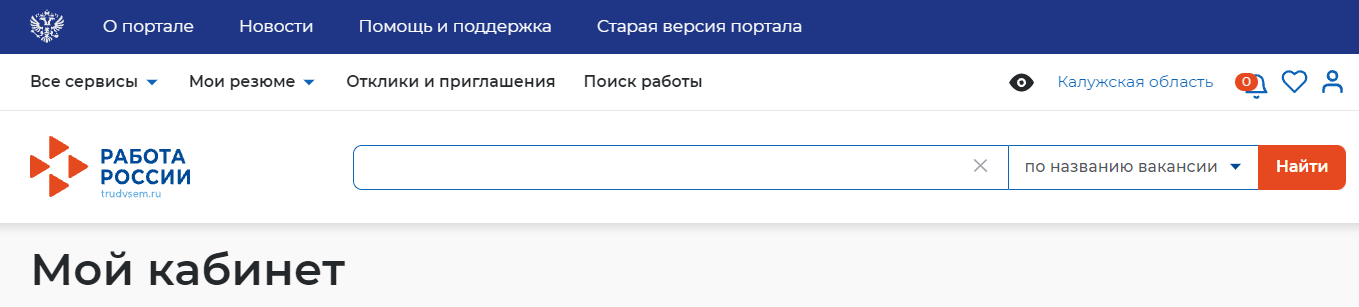 Перейдите в раздел «Каталог услуг» и выберите пункт «Все услуги».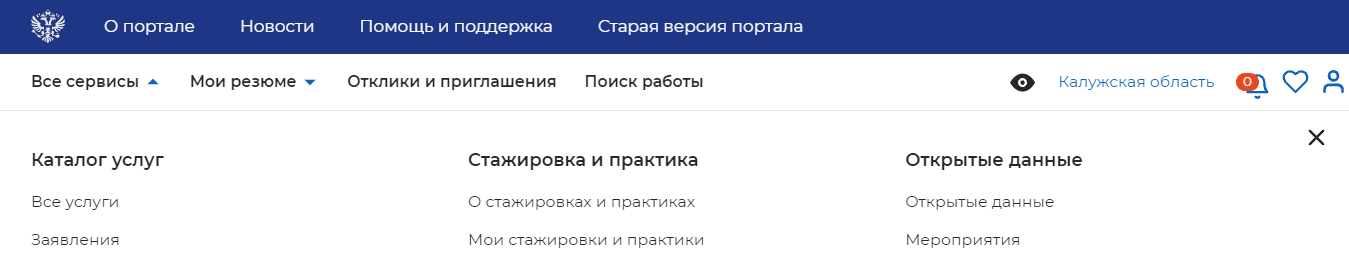 Откроется страница с каталогом услуг. Нажмите на кнопку «Подать заявление» в разделе «Содействие началу осуществления предпринимательской- деятельности».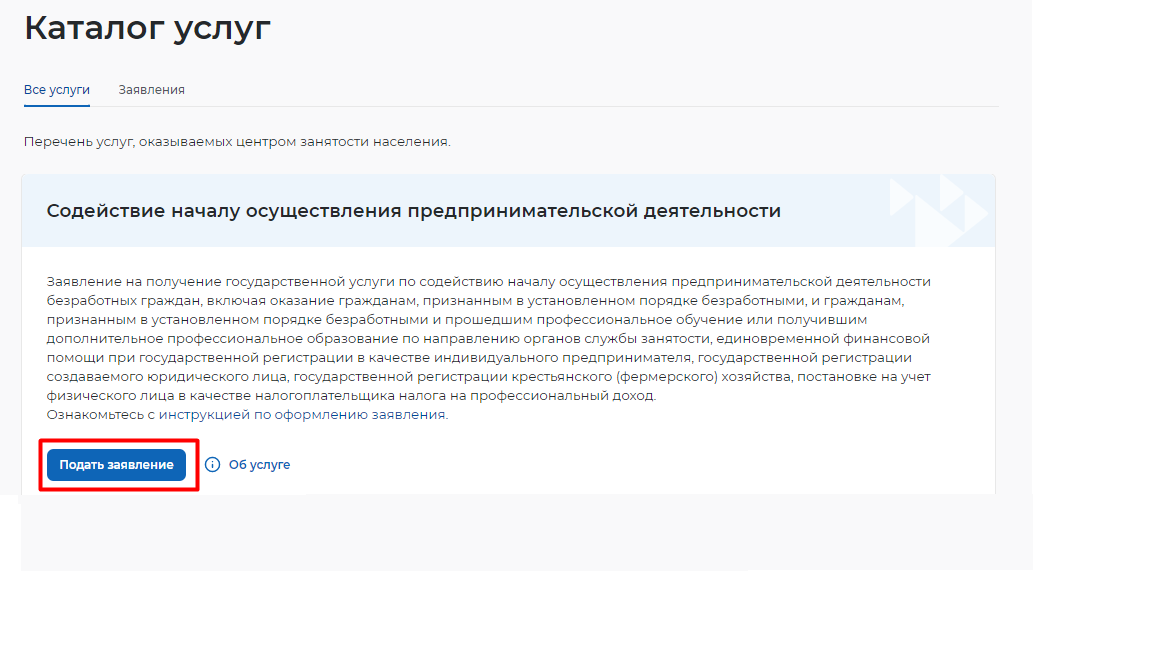 Откроется страница подачи заявления о получении государственной услуги по содействию началу осуществления предпринимательской деятельности безработных граждан.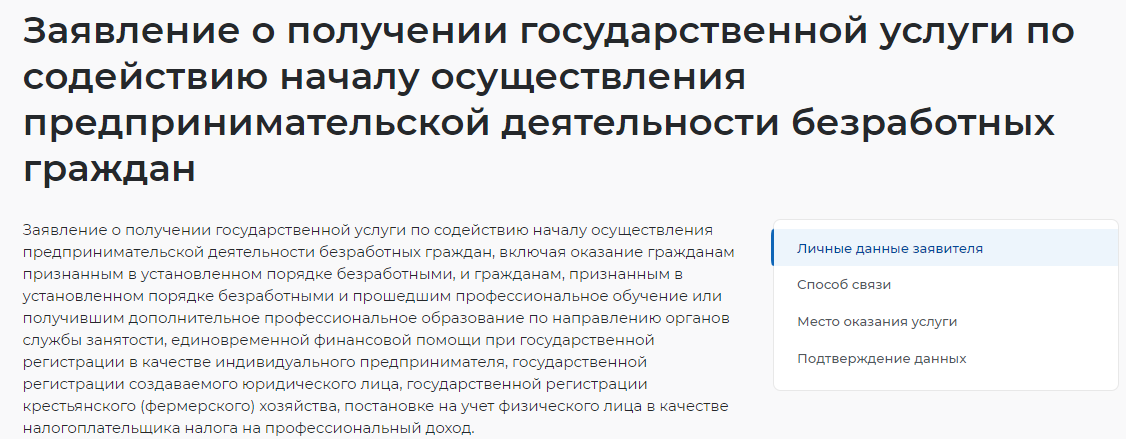 Меню справа поможет вам быстро переключаться по разделам страницы подачи заявления.Заполнение формы заявленияВ форме заявления в блоке «Личные данные» проверьте сведения, переданные из вашей учетной записи Госуслуги на портал «Работа России».Важно: если обнаружите некорректную информацию, исправьте сведения на портале «Госуслуги» в вашем Личном кабинете. Убедитесь, что сведения на портале «Госуслуги» представлены правильно, и начните заново заполнять форму заявления на портале «Работа России».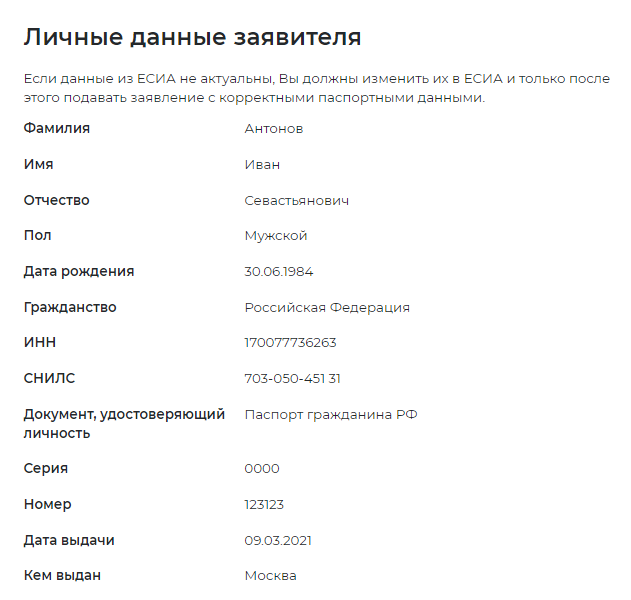 Подать заявление возможно только в тот центр занятости, в котором вы уже получаете услугу по содействию в поиске подходящей работы.Поля в блоках «Способ связи» и «Место оказания услуги» заранее будут предзаполнены данными из услуги по содействию в поиске подходящей работы. 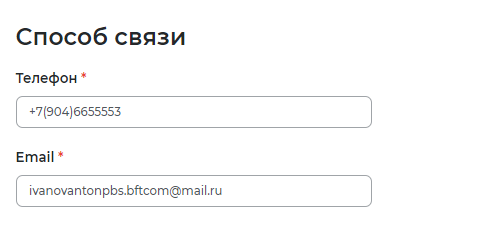 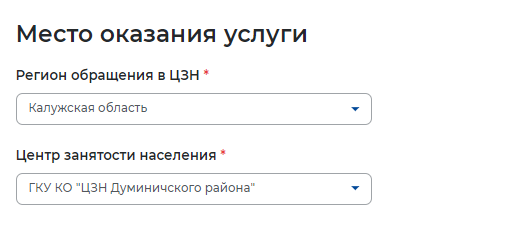 В блоке «Подтверждение данных» ознакомьтесь и отметьте, что согласны с ним. 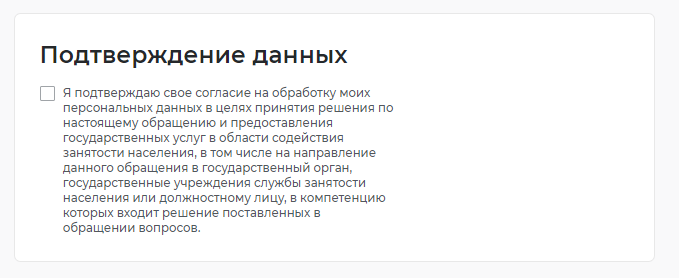 Нажать на кнопку «Отправить заявление», которая находится внизу формы подачи заявления.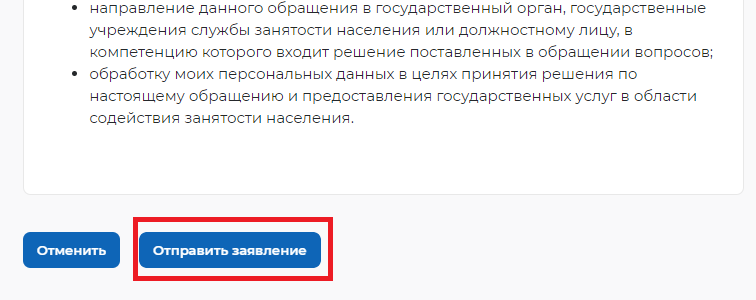 После успешной подачи заявления появится окно получения подтверждения отправки заявления.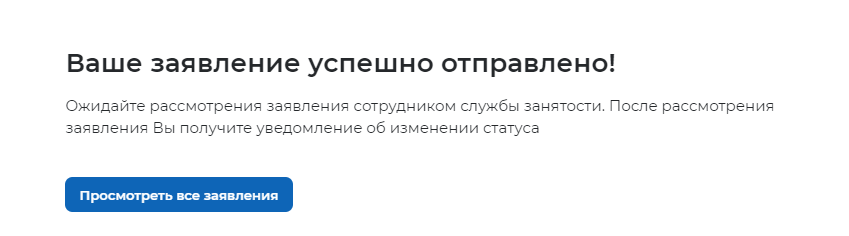 Просмотр статуса заявления в ЛК соискателяДля просмотра статуса заявления необходимо авторизоваться (Авторизация соискателя на портале) в личном кабинете соискателя В «Моем кабинете» выберите пункт меню «Все сервисы» и нажмите в разделе «Каталог услуг» на пункт «Заявления».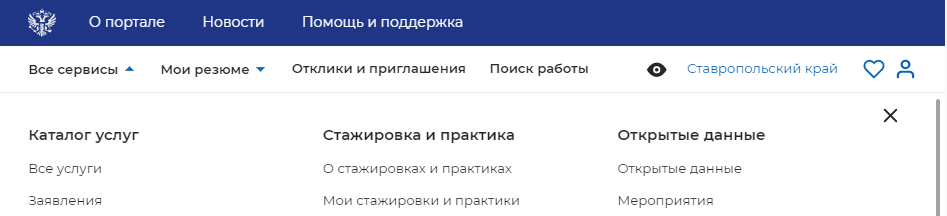 На странице заявлений вы сможете ознакомиться с текущим статусом «Принято в работу» вашего заявления.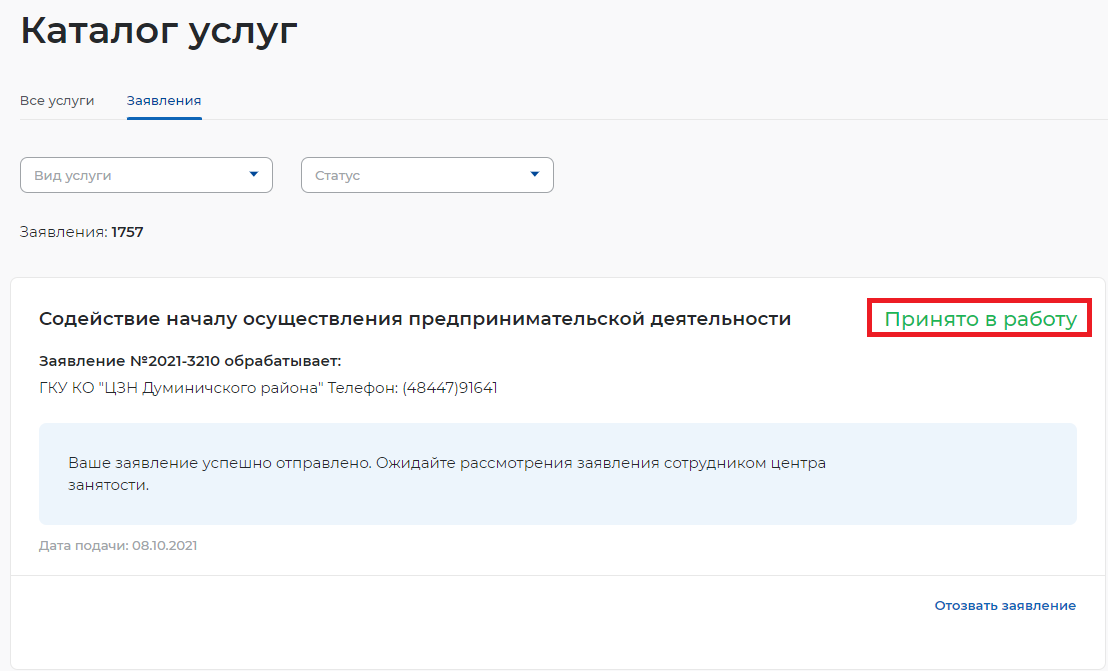 Просмотр статуса заявленияи прохождение теста в ЛК соискателя в рамках оказания услугиДля просмотра статуса заявления необходимо авторизоваться (Авторизация соискателя на портале) в личном кабинете соискателя В «Моем кабинете» выберите пункт меню «Все сервисы» и нажмите в разделе «Каталог услуг» на пункт «Заявления».На странице заявлений вы сможете ознакомиться с текущим статусом «Назначено тестирование» вашего заявления.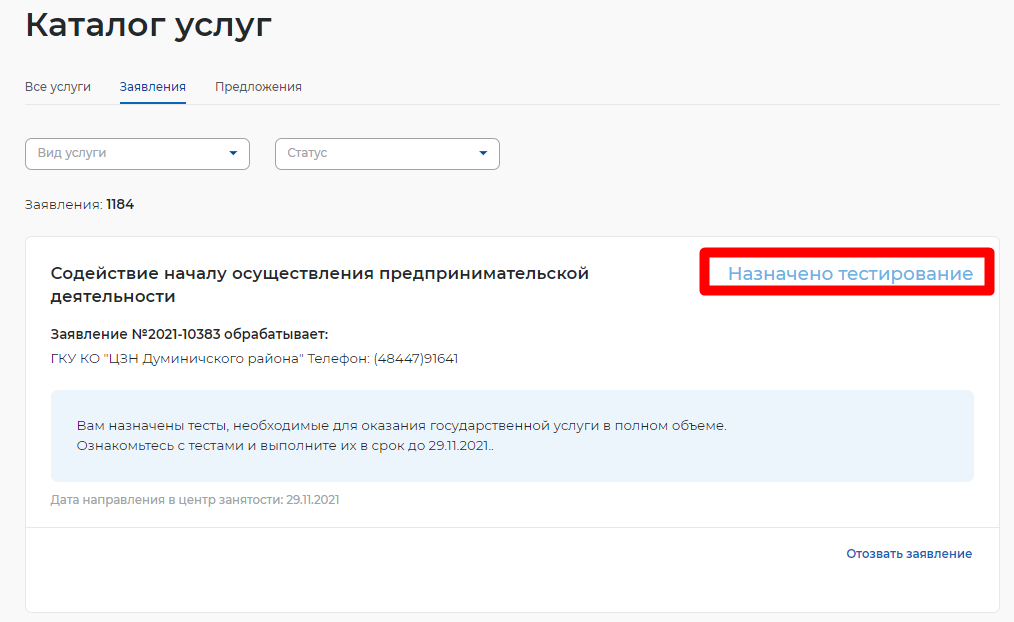 Просмотр статуса заявления в ЛК соискателя в рамках оказания услугиДля просмотра статуса заявления необходимо авторизоваться (Авторизация соискателя на портале) в личном кабинете соискателя В «Моем кабинете» выберите пункт меню «Все сервисы» и нажмите в разделе «Каталог услуг» на пункт «Заявления».На странице заявлений вы сможете ознакомиться с текущим статусом «Тестирование завершено» вашего заявления.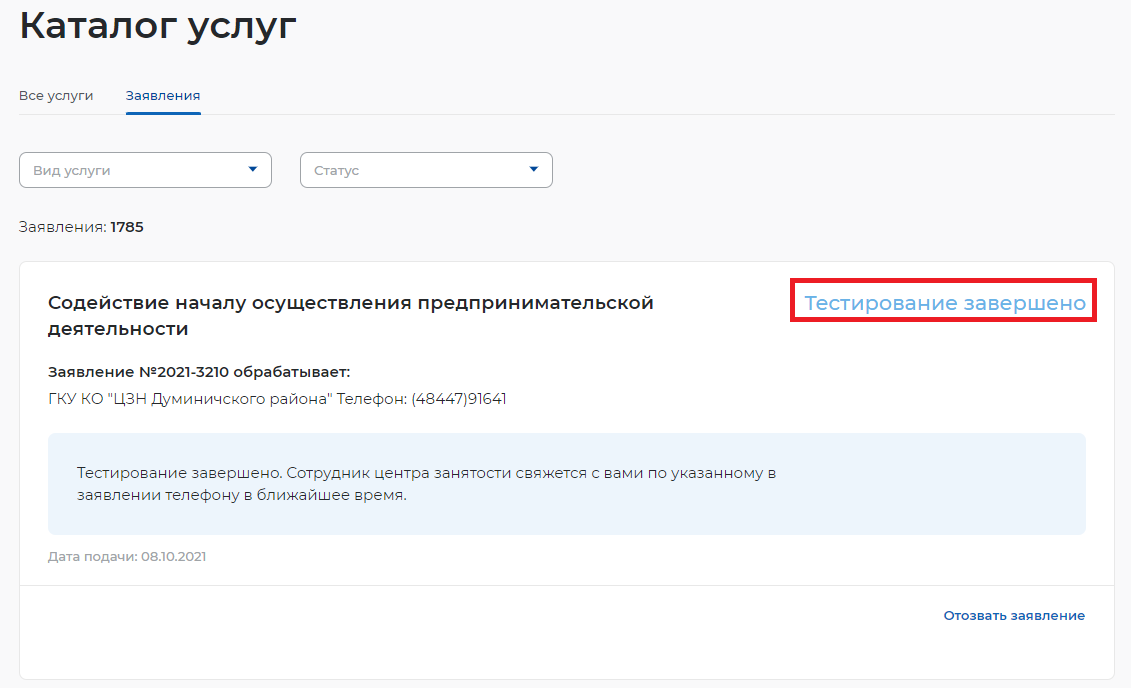 Просмотр статуса заявления в ЛК соискателя в рамках оказания услугиДля просмотра статуса заявления необходимо авторизоваться (Авторизация соискателя на портале) в личном кабинете соискателя В «Моем кабинете» выберите пункт меню «Все сервисы» и нажмите в разделе «Каталог услуг» на пункт «Заявления».На странице заявлений вы сможете ознакомиться с текущим статусом «Назначены мероприятия» вашего заявления.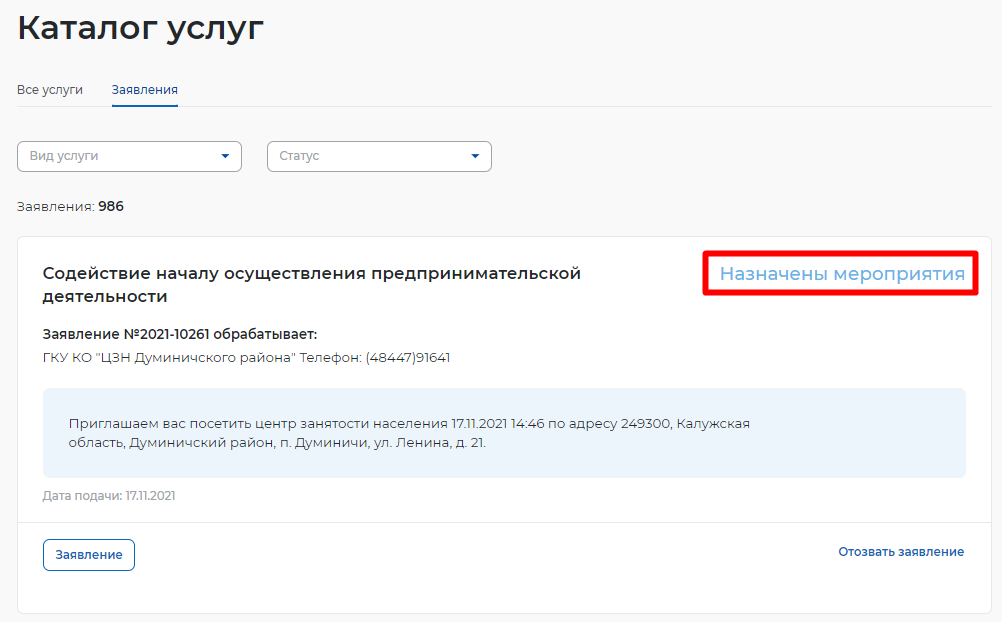 Просмотр статуса заявления и ознакомление с рекомендацией в ЛК соискателя в рамках оказания услугиДля просмотра статуса заявления необходимо авторизоваться (Авторизация соискателя на портале) в личном кабинете соискателя В «Моем кабинете» выберите пункт меню «Все сервисы» и нажмите в разделе «Каталог услуг» на пункт «Заявления».На странице заявлений вы сможете ознакомиться с текущим статусом «Направлены рекомендации» вашего заявления.Нажмите на кнопку «Рекомендации»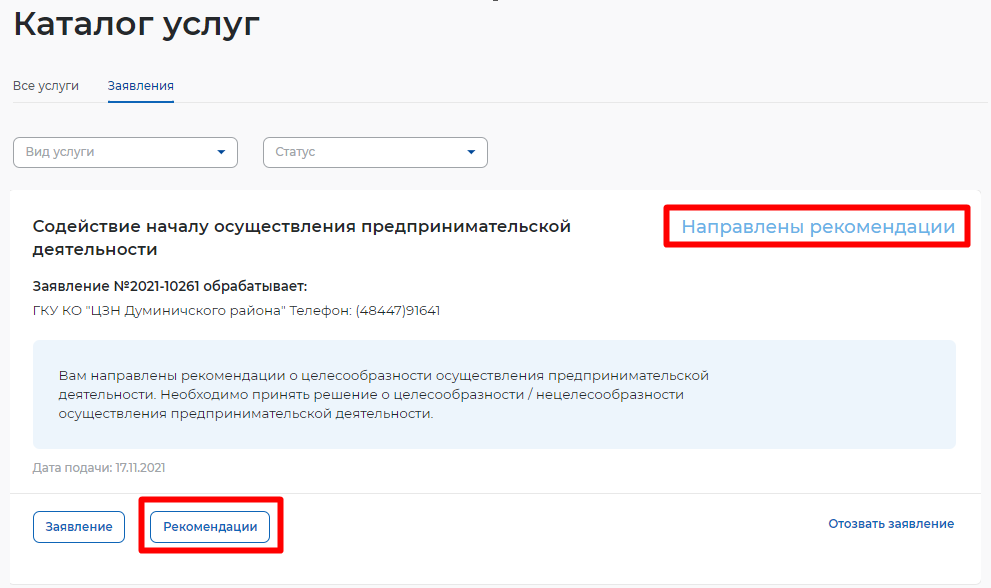 На открывшейся странице ознакомьтесь с рекомендациями и проставьте отметку «Шаг 2», далее нажмите на кнопку «Отправить»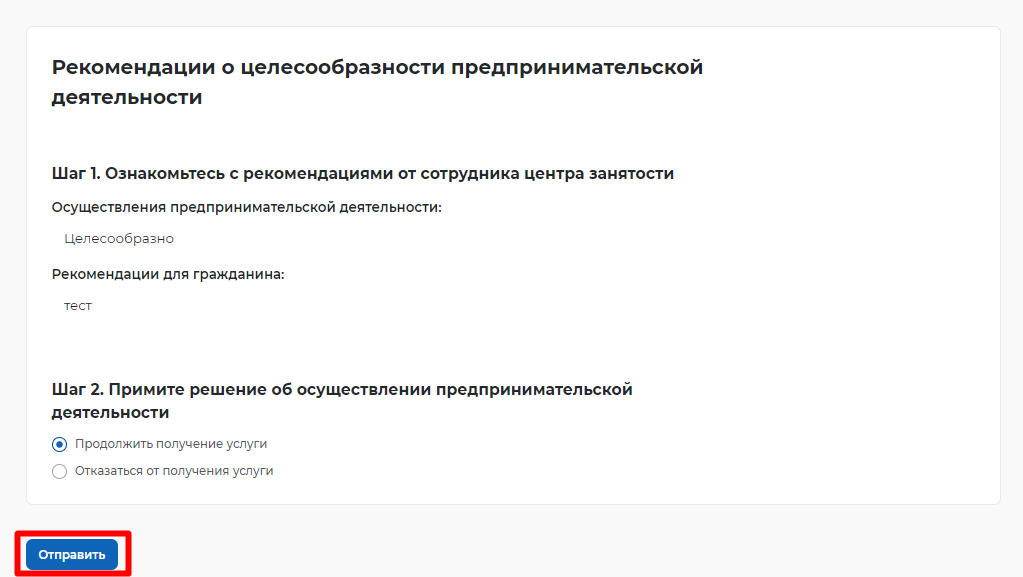 Просмотр статуса заявления и отправка бизнес-плана в ЛК соискателя в рамках оказания услугиДля просмотра статуса заявления необходимо авторизоваться (Авторизация соискателя на портале) в личном кабинете соискателя В «Моем кабинете» выберите пункт меню «Все сервисы» и нажмите в разделе «Каталог услуг» на пункт «Заявления».На странице заявлений вы сможете ознакомиться с текущим статусом «Подготовка и отправка бизнес-плана» вашего заявления и чтобы подтвердить бизнес-план нажмите на кнопку «Подтвердить отправку».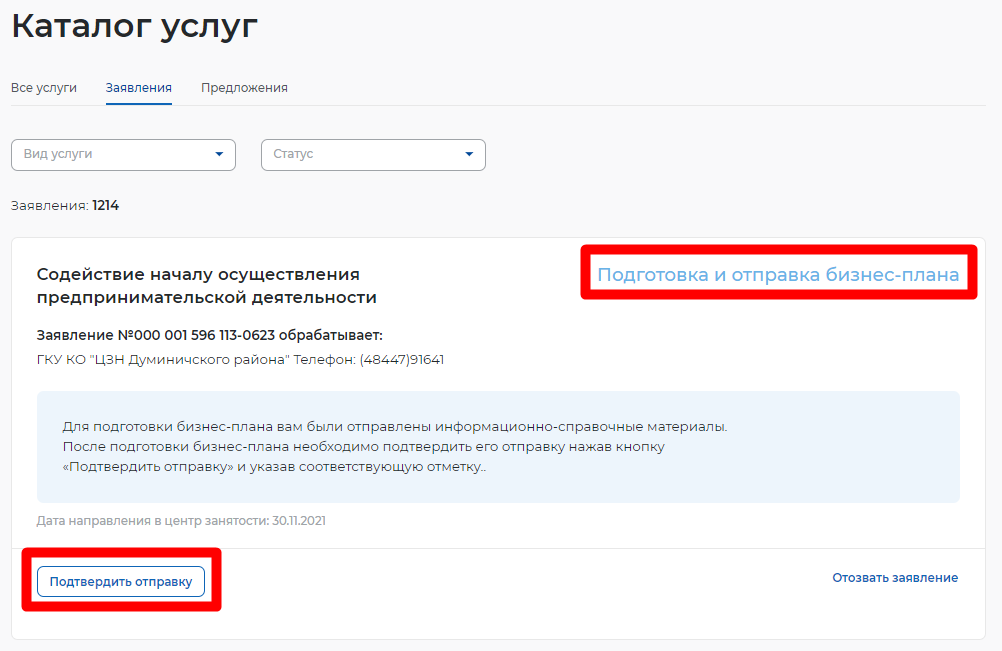 На открывшейся странице поставьте отметку, чтобы отправить бизнес-план и нажмите на кнопку «Сохранить»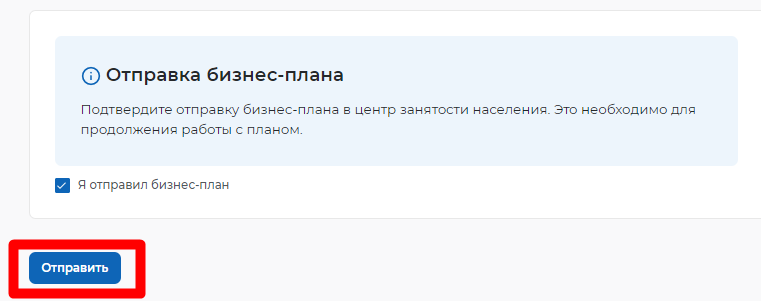 Просмотр статуса заявления в ЛК соискателя в рамках оказания услугиДля просмотра статуса заявления необходимо авторизоваться (Авторизация соискателя на портале) в личном кабинете соискателя В «Моем кабинете» выберите пункт меню «Все сервисы» и нажмите в разделе «Каталог услуг» на пункт «Заявления».На странице заявлений вы сможете ознакомиться с текущим статусом «Рассмотрение бизнес-плана» вашего заявления .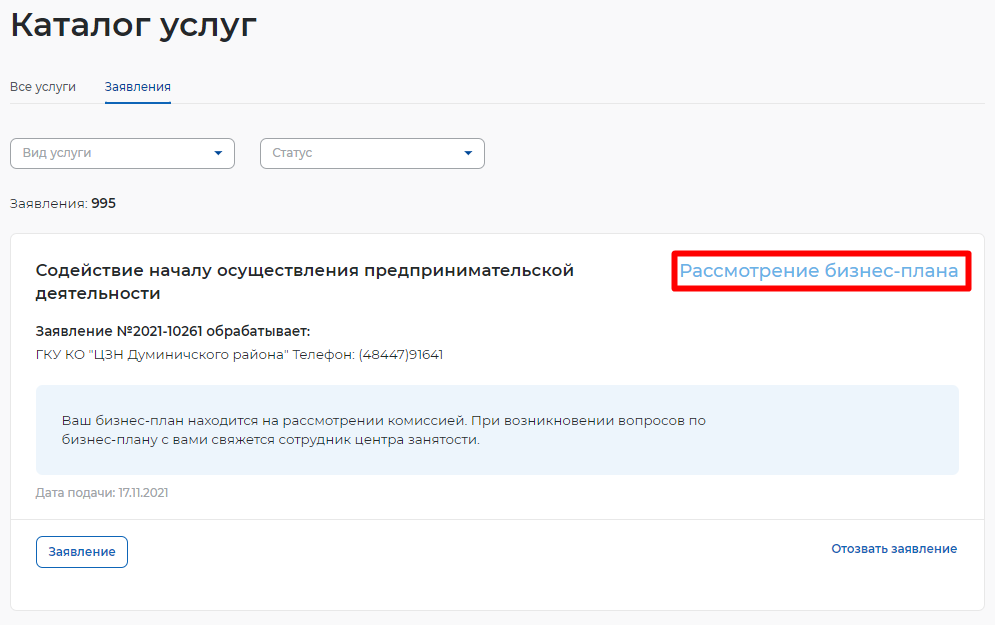 Просмотр статуса заявления в ЛК соискателя в рамках оказания услугиДля просмотра статуса заявления необходимо авторизоваться (Авторизация соискателя на портале) в личном кабинете соискателя В «Моем кабинете» выберите пункт меню «Все сервисы» и нажмите в разделе «Каталог услуг» на пункт «Заявления».На странице заявлений вы сможете ознакомиться с текущим статусом «Получение дополнительных знаний» вашего заявления .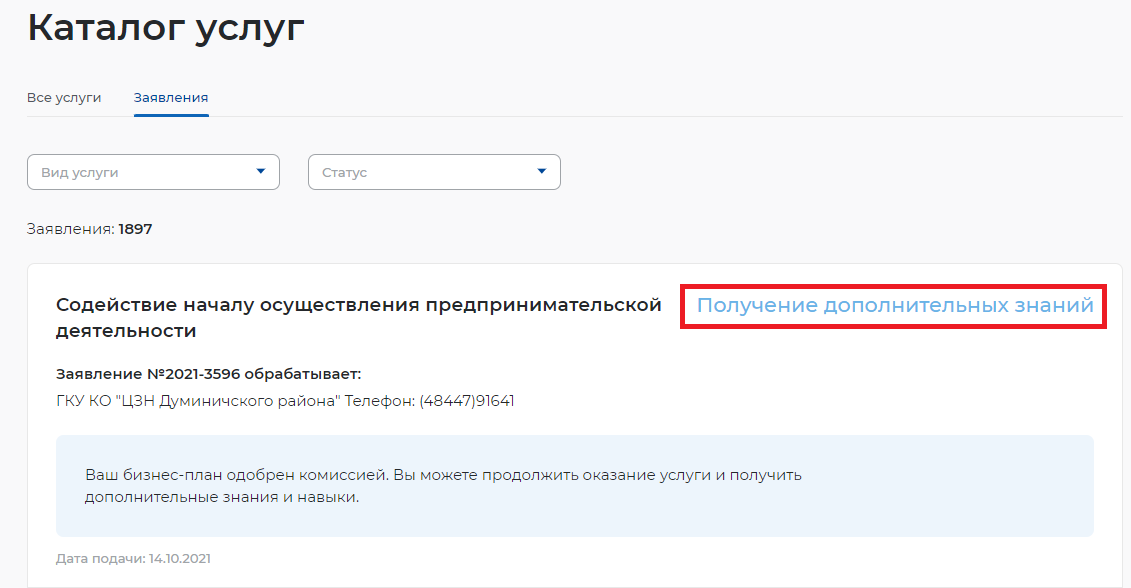 Просмотр статуса заявления в ЛК соискателя в рамках оказания услугиДля просмотра статуса заявления необходимо авторизоваться (Авторизация соискателя на портале) в личном кабинете соискателя В «Моем кабинете» выберите пункт меню «Все сервисы» и нажмите в разделе «Каталог услуг» на пункт «Заявления».На странице заявлений вы сможете ознакомиться с текущим статусом «Получение дополнительных знаний» вашего заявления .Нажмите на кнопку «Посещение организаций», чтобы ознакомиться со списком организаций.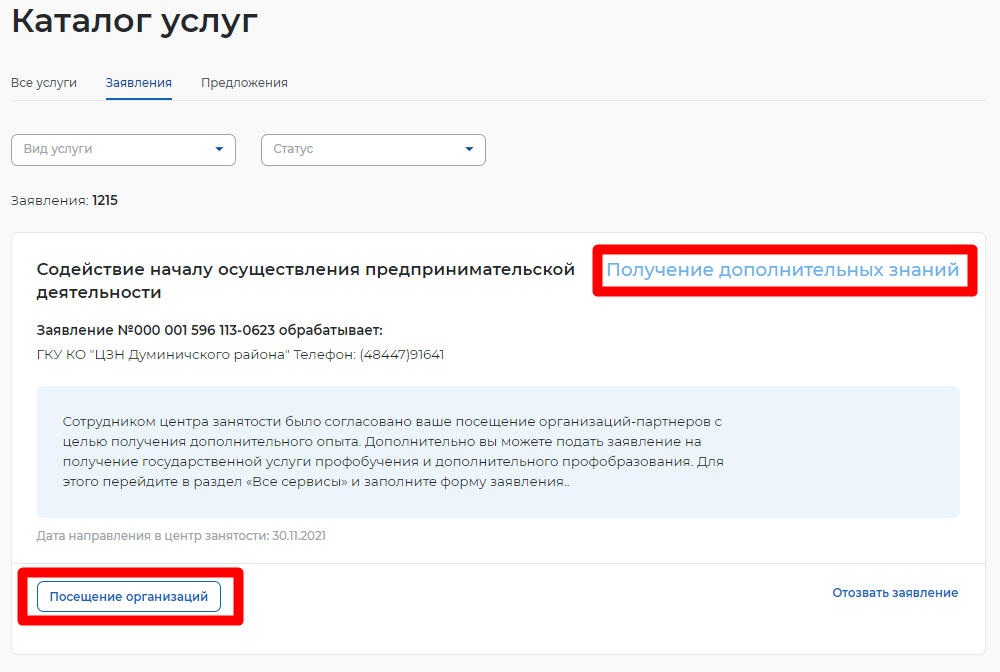 На открывшейся странице, нажмите на кнопку «Ознакомлен», чтобы отправить результат сотруднику ЦЗН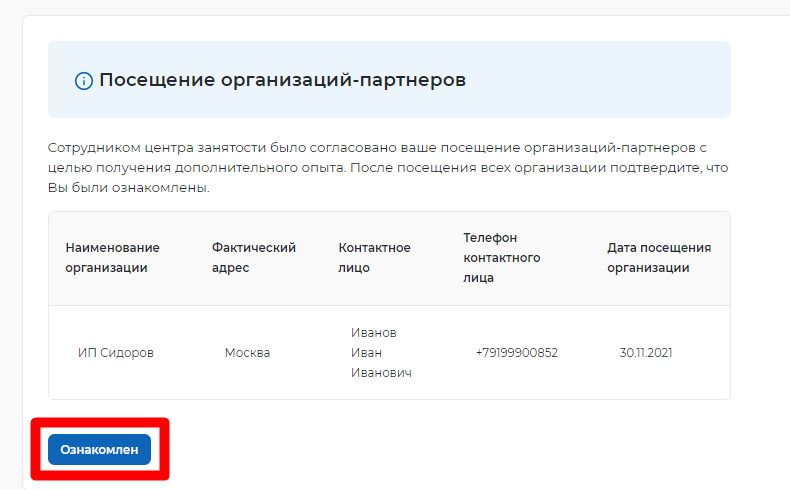 Просмотр статуса заявленияв ЛК соискателя в рамках оказания услугиДля просмотра статуса заявления необходимо авторизоваться (Авторизация соискателя на портале) в личном кабинете соискателя В «Моем кабинете» выберите пункт меню «Все сервисы» и нажмите в разделе «Каталог услуг» на пункт «Заявления».На странице заявлений вы сможете ознакомиться с текущим статусом «Получение ЕФП» вашего заявления .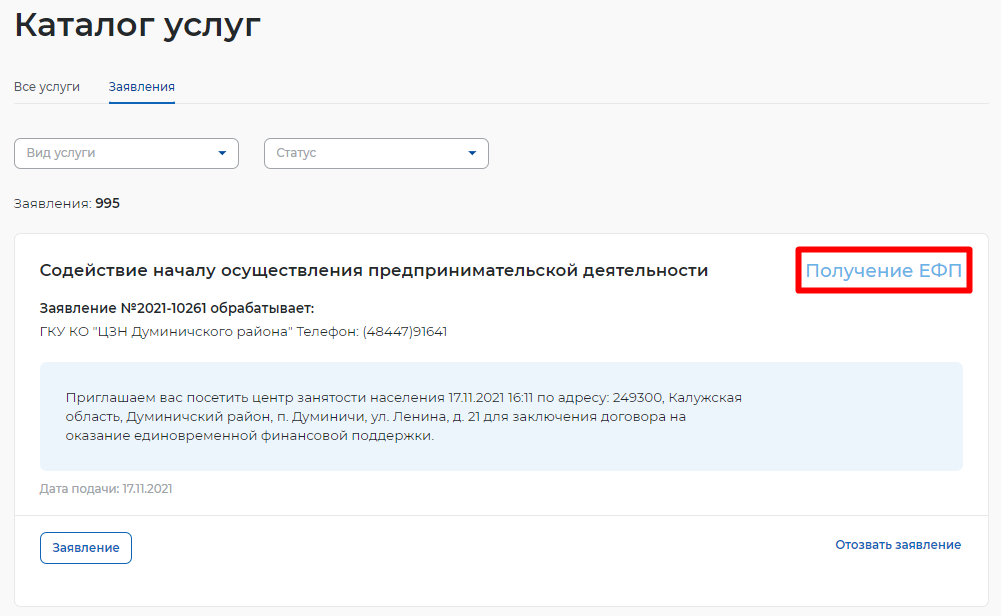 Просмотр статуса заявления в ЛК соискателя в рамках оказания услугиДля просмотра статуса заявления необходимо авторизоваться (Авторизация соискателя на портале) в личном кабинете соискателя В «Моем кабинете» выберите пункт меню «Все сервисы» и нажмите в разделе «Каталог услуг» на пункт «Заявления».На странице заявлений вы сможете ознакомиться с текущим статусом «Контроль затрат» вашего заявления .Нажмите на кнопку «Подача сведений о затратах», чтобы внести информацию по сведениям о затратах.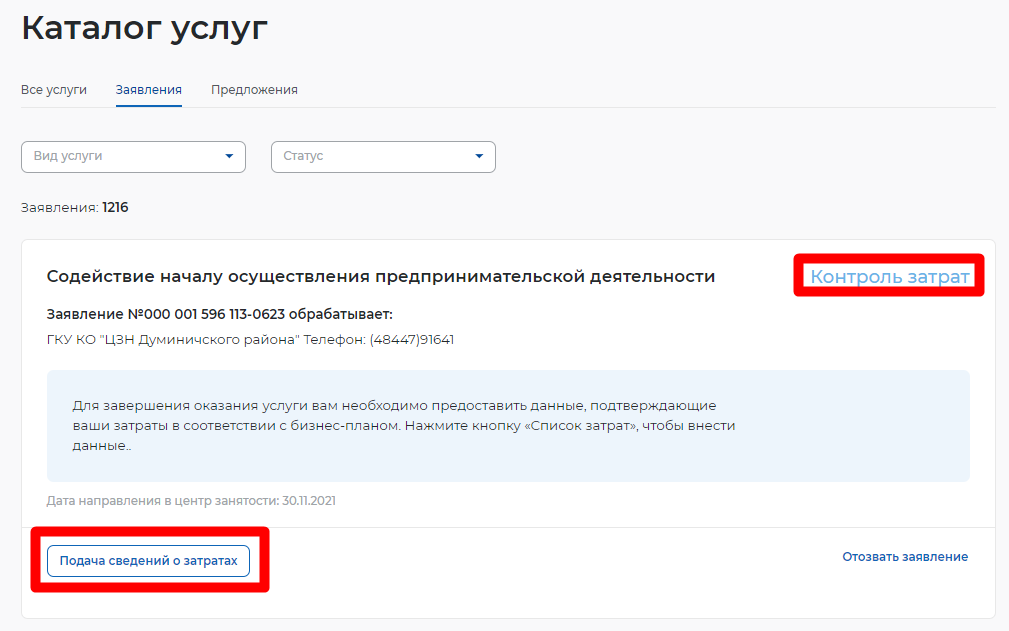 На открывшейся странице, внесите  сведения о понесенных затратах, для этого нажмите на кнопку «Добавить»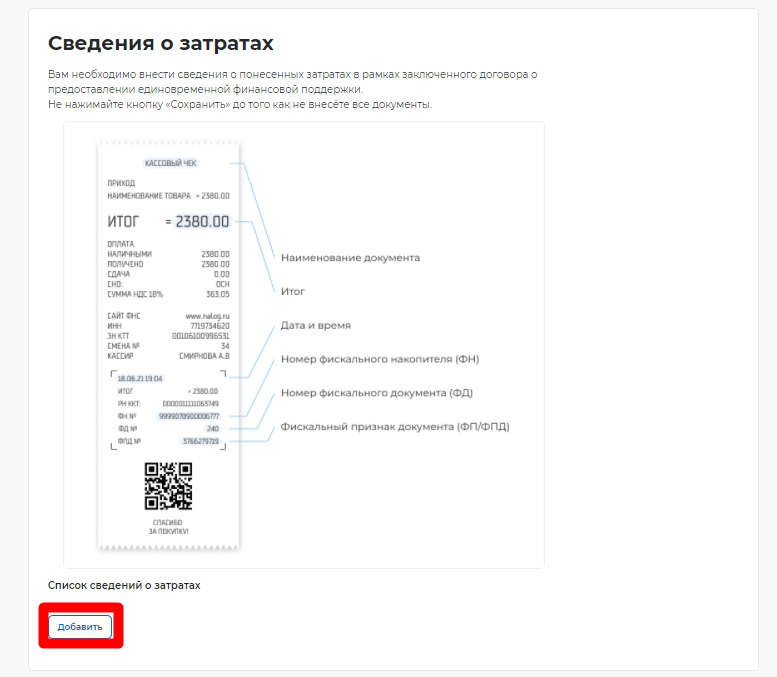 Заполните все обязательные сведения в блоке «Список сведений о затратах»:Укажите значения в поле «Назначение платежа».Заполните наименование чека в поле «Наименование».Укажите номер из чека в поле «Номер фискального накопителя (ФН)».Укажите номер из чека в поле «Номер фискального документа (ФД)».Укажите дату в поле «Дата и время расчета».Укажите сумму в рублях в поле «Итог».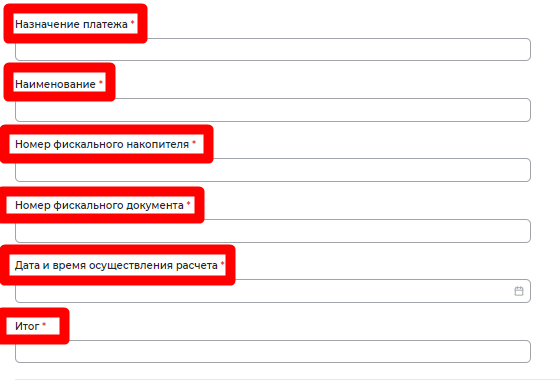 С помощью кнопки «Добавить», можно добавить дополнительный чек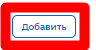 Нажмите на кнопку «Отправить»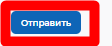 Просмотр статуса заявления в ЛК соискателя в рамках оказания услугиДля просмотра статуса заявления необходимо авторизоваться (Авторизация соискателя на портале) в личном кабинете соискателя В «Моем кабинете» выберите пункт меню «Все сервисы» и нажмите в разделе «Каталог услуг» на пункт «Заявления».На странице заявлений вы сможете ознакомиться с текущим статусом «Услуга оказана» вашего заявления .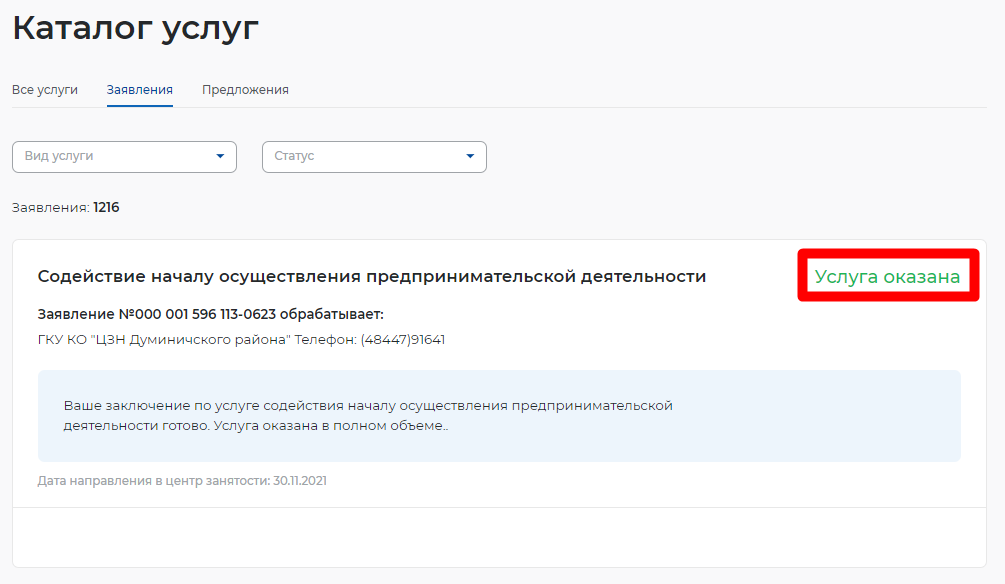 